Свердловская обл. г. Нижний Тагилул. Циолковского 4А – 83info@banket-nt.ru+7 (953) 048-61-18Исх. № 21.08/2023Уведомление        Настоящим, Индивидуальный предприниматель Закожурников Олег Викторович, уведомляет о том, что для пищеблока МАОУ СОШ № 61 отгрузки сырья и расходных материалов осуществляют следующие поставщики:ООО «ТД Матушка» ИНН 6658500853 (бакалейная группа, мясо, рыба, субпродукты)ООО «ПродТорг» ИНН 6623097841(овощи в/у, фрукты)ООО «Ковчег» 6623030893 (овощи в/у, фрукты)ООО «Расходные материалы» ИНН 6670389400 (чистящие и моющие средства)ИП Веревкина Т.М. ИНН 665896691567 (чистящие и моющие средства)ООО «Нижнетагильский хлебокомбинат» ИНН 6668001892 (хлебобулочные изделия)ИП Мулахметов А.Г. ИНН 666700151787 (хлебобулочные изделия)ООО «ТК Урал» ИНН 6685109078 (мясо, кура, молочная продукция)ИП Антонов В.А. ИНН 231708348909 (бакалейная группа, мясо, рыба, субпродукты)ИП Хохряков А.Г. ИНН 666700109802 (яйцо, замороженная продукция)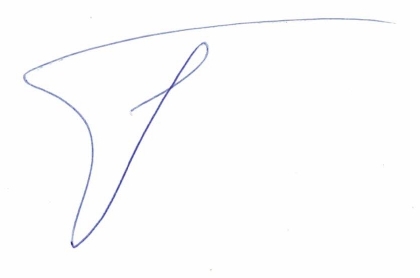 С уважением, ИП Закожурников О.В.                                _______________/ О.В. Закожурников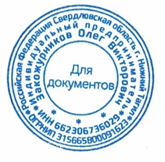 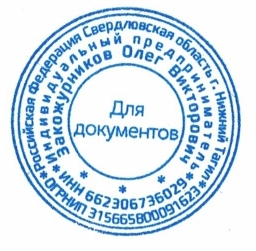 Индивидуальный предприниматель Закожурников Олег ВикторовичИндивидуальный предприниматель Закожурников Олег ВикторовичОГРНИП 315665800091623; ИНН 662306736029;  БИК 044 525 104р/с 4080 2810 4025 0006 5165 к/с 3010 1810 7453 7452 5104ООО «Банк Точка»